Полешко Сергей ВитальевичDocuments and further information:все  согласно STSWPosition applied for: Chief OfficerDate of birth: 21.09.1962 (age: 55)Citizenship: UkraineResidence permit in Ukraine: NoCountry of residence: UkraineCity of residence: OdessaPermanent address: улица  Академика Королева 90-А кв.20Contact Tel. No: +38 (048) 230-20-13E-Mail: poleshkosergiy@gmail.comU.S. visa: NoE.U. visa: NoUkrainian biometric international passport: Not specifiedDate available from: 20.07.2009English knowledge: GoodMinimum salary: 5800 $ per month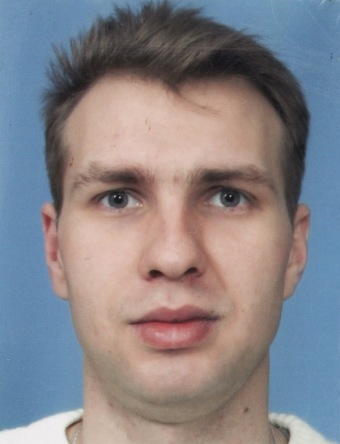 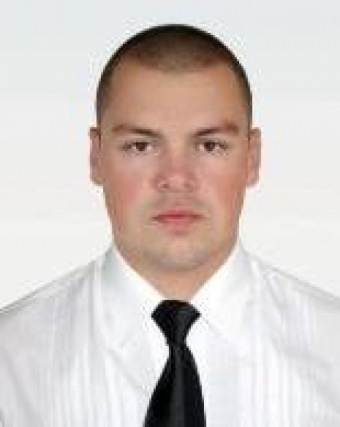 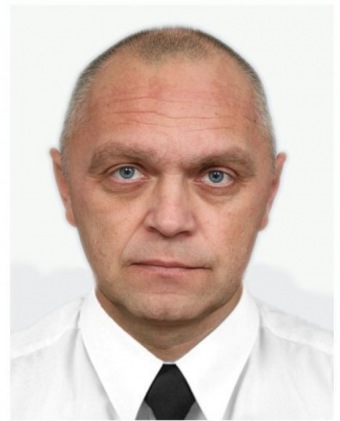 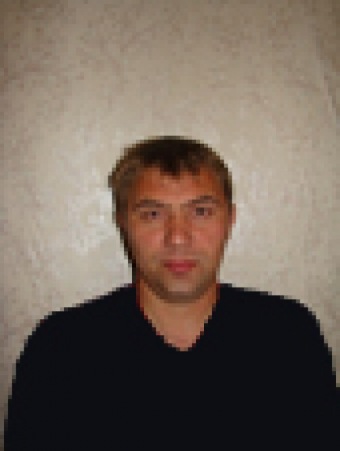 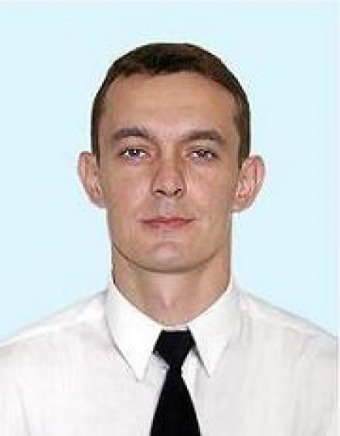 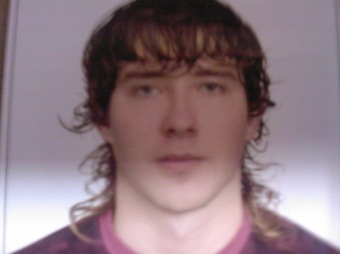 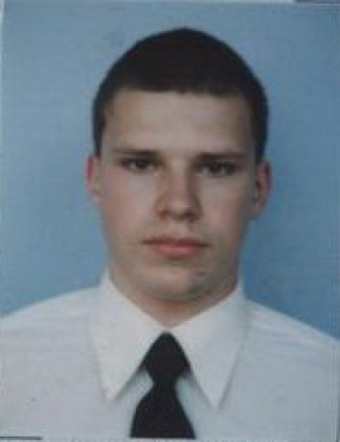 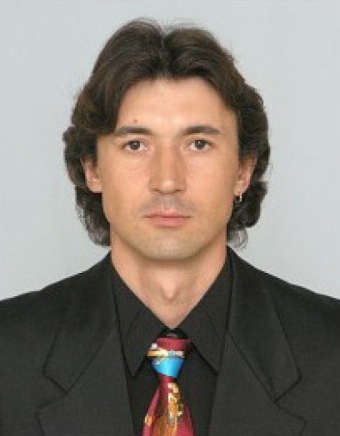 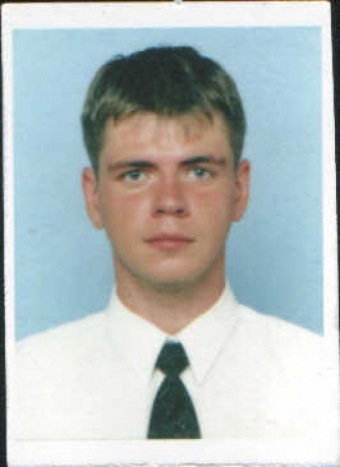 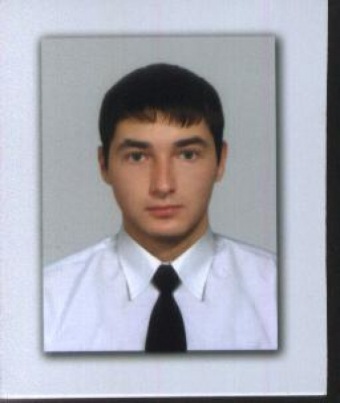 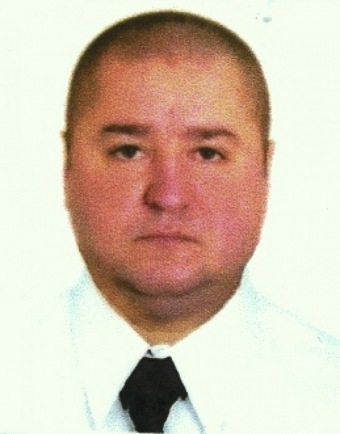 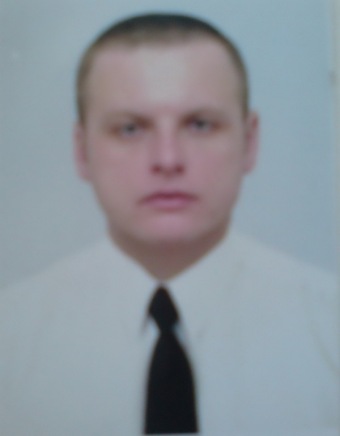 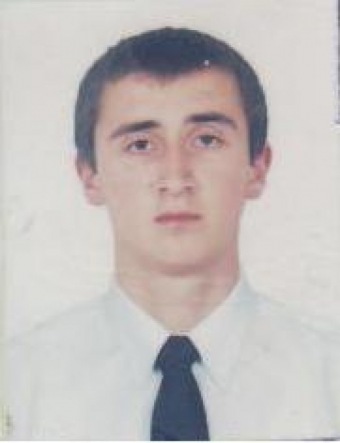 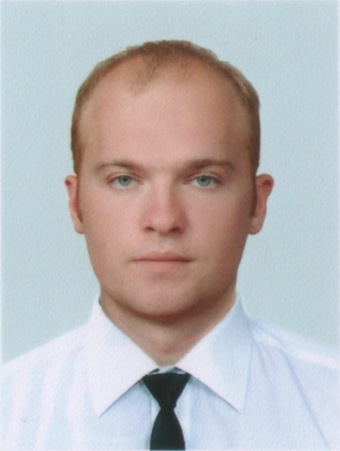 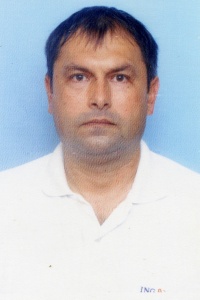 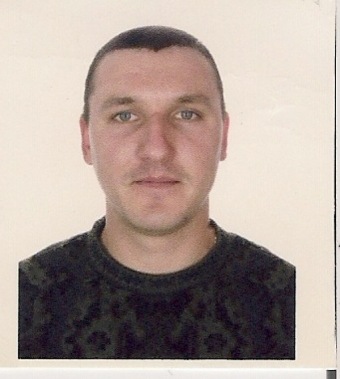 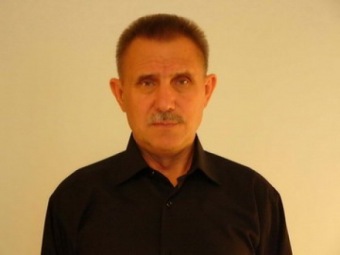 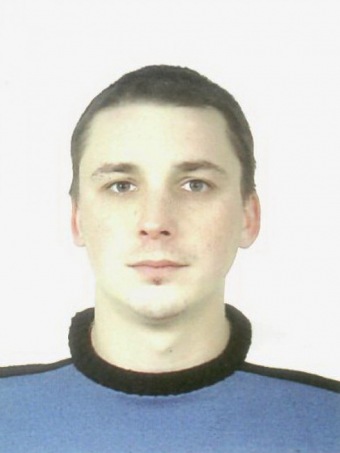 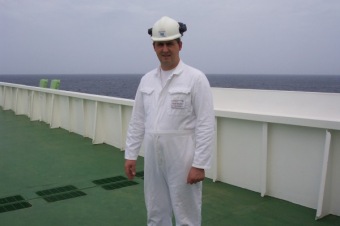 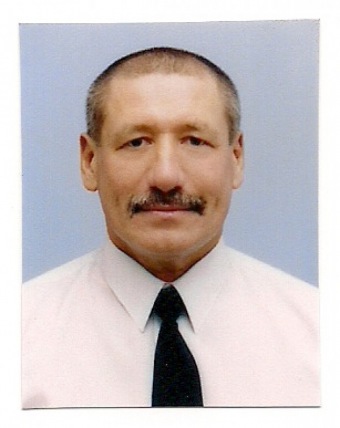 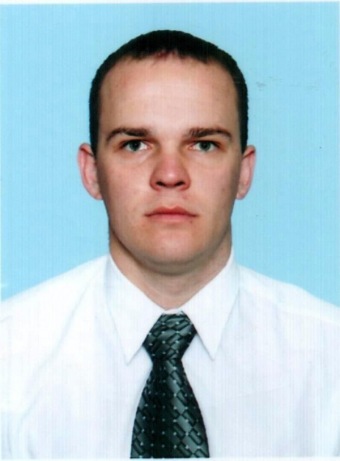 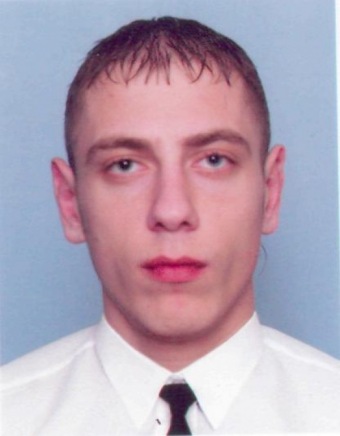 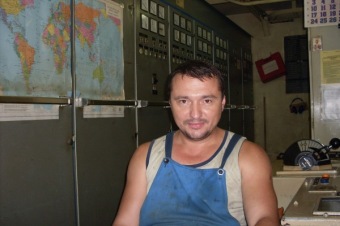 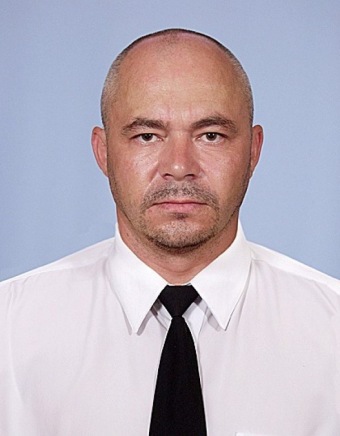 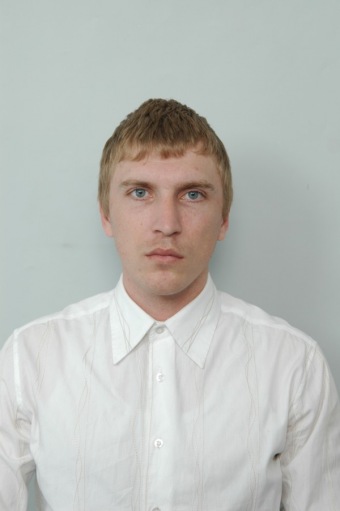 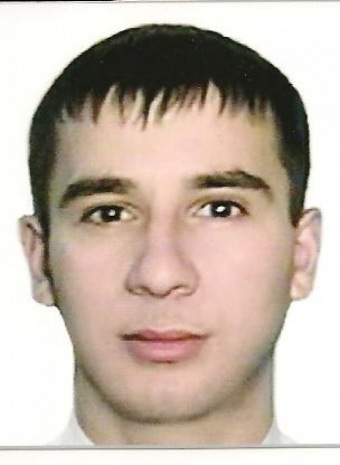 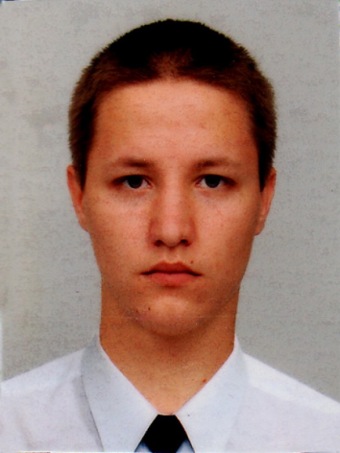 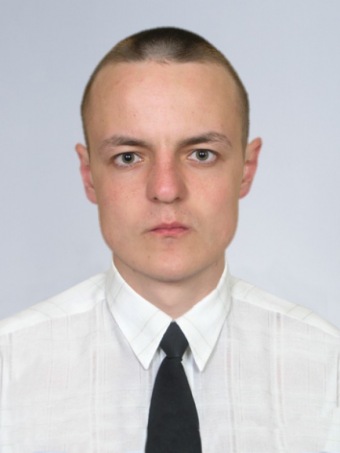 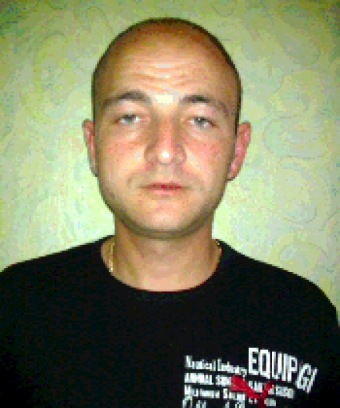 